MESTNA OBČINA LJUBLJANAMestna občina Ljubljana, Mestni trg 1, Ljubljana, na podlagi 50. člena Zakona o stvarnem premoženju države in samoupravnih lokalnih skupnosti (ZSPDSLS-1, Uradni list RS, št. 11/18 in 79/18) in 13. člena Uredbe o stvarnem premoženju države in samoupravnih lokalnih skupnosti (Uradni list RS, št. 31/18) ter Načrta razpolaganja z nepremičnim premoženjem Mestne občine Ljubljana za leto 2021 objavljaJAVNE DRAŽBEza prodajo nepremičnin Mestne občine Ljubljana1. NAZIV IN SEDEŽ PRODAJALCA IN ORGANIZATORJA JAVNE DRAŽBEMestna občina Ljubljana, Mestni trg 1, Ljubljana, matična številka: 5874025000, ID št. za DDV: SI675933212. PREDMET JAVNE DRAŽBE IN IZKLICNA CENA 2.1. Predmet javne dražbe sta nepozidani stavbni zemljišči:- parc. št. 451/16 (ID znak: parcela 1695 451/16) v izmeri 26 m2, k. o. 1695 Karlovško predmestje- parc. št. 451/17 (ID znak: parcela 1695 451/17) v izmeri 172 m2, k. o. 1695 Karlovško predmestjeV Odloku o občinskem prostorskem načrtu Mestne občine Ljubljana – izvedbeni del (Uradni list RS, št. 78/10, 10/11 – DPN, 22/11 – popr., 43/11 – ZKZ-C, 53/12 – obv. razl., 9/13, 23/13 – popr., 72/13 – DPN, 71/14 – popr., 92/14 – DPN, 17/15 – DPN, 50/15 – DPN, 88/15 – DPN, 95/15, 38/16 – avtentična razlaga, 63/16 in 12/17 – popr., 12/18 – DPN, 42/18 in 78/19 – DPN) sta predmetni zemljišči opredeljeni v enoti urejanja prostora (EUP) RN-528, z namembnostjo SSse- splošne eno in dvostanovanjske površine.Pri predmetnih zemljiščih je vpisana neprava stvarna služnost za že zgrajeno javno komunikacijsko omrežje in pripadajočo infrastrukturo v korist Telekoma Slovenije d.d. in  T-2 d.o.o., ter pri zemljišču s parc. št. 451/17, k.o. 1695 Karlovško predmestje, je vknjižena tudi neprava stvarna služnost v korist Elektro Ljubljana, d. d.Izklicna cena: 23.760,00 EUR(z besedo: triindvajset tisoč sedemsto šestdeset eurov 00/100).Navedena izklicna cena ne vključuje 22% davka na dodano vrednost, ki ga plača kupec.2.2. Predmet javne dražbe sta nepozidani stavbni zemljišči s:- parc. št. 1225/3 (ID znak parcela 1752 1225/3) v izmeri 178 m², k. o. 1752 Stanežiče in - parc. št. 1265/2 (ID znak parcela 1752 1265/2) v izmeri 566 m², k. o. 1752 Stanežiče. V Odloku o občinskem prostorskem načrtu Mestne občine Ljubljana – izvedbeni del (Uradni list RS, št. 78/10, 10/11 – DPN, 22/11 – popr., 43/11 – ZKZ-C, 53/12 – obv. razl., 9/13, 23/13 – popr., 72/13 – DPN, 71/14 – popr., 92/14 – DPN, 17/15 – DPN, 50/15 – DPN, 88/15 – DPN, 95/15, 38/16 – avtentična razlaga, 63/16 in 12/17 – popr., 12/18 – DPN, 42/18 in 78/19 – DPN) sta predmetni zemljišči opredeljeni v enoti urejanja prostora (EUP) ŠE-510, z namembnostjo SSse – splošno eno in dvostanovanjske površine.Pri predmetnih zemljiščih je vpisana neprava stvarna služnost za že zgrajeno javno komunikacijsko omrežje in pripadajočo infrastrukturo v korist Telekoma Slovenije d.d. ter plomba za vknjižbo neprave stvarne služnosti v korist podjetja Telemach d.o.o.Izklicna cena: 130.944,00 EUR(z besedo: sto trideset tisoč devetsto štiriinštirideset eurov in 00/100).Navedena izklicna cena ne vključuje 22 % davka na dodano vrednost, ki ga plača kupec.2.3. Predmet javne dražbe je nepozidano stavbno zemljišče do ½ v lasti MOL:- parc. št. 127/7 (ID znak: parcela 2679 127/7) v celotni izmeri 569 m²,  k. o. 2679 Gradišče II, pri čemer je površina MOL do ½ v izmeri 284,50 m2.V Odloku o občinskem prostorskem načrtu Mestne občine Ljubljana – izvedbeni del (Uradni list RS, št. 78/10, 10/11 – DPN, 22/11 – popr., 43/11 – ZKZ-C, 53/12 – obv. razl., 9/13, 23/13 – popr., 72/13 – DPN, 71/14 – popr., 92/14 – DPN, 17/15 – DPN, 50/15 – DPN, 88/15 – DPN, 95/15, 38/16 – avtentična razlaga, 63/16 in 12/17 – popr., 12/18 – DPN, 42/18 in 78/19 – DPN) je predmetno zemljišče opredeljeno v enoti urejanja prostora (EUP) VI-378, z namembnostjo CDi – območja, namenjena izobraževanju in raziskovalnim ustanovam.Izklicna cena: 65.435,00 EUR(z besedo: petinšestdeset tisoč štiristo petintrideset eurov in 00/100).Navedena izklicna cena ne vključuje 22 % davka na dodano vrednost, ki ga plača kupec.2.4. Predmet javne dražbe sta nepozidani stavbni zemljišči:- parc. št. 711/1 (ID znak parcela 1773 711/1) v izmeri 2.207 m², k. o. 1773 Dobrunje- parc. št. 711/2 (ID znak parcela 1773 711/2) v izmeri 2.268 m², k. o. 1773 DobrunjeV Odloku o občinskem prostorskem načrtu Mestne občine Ljubljana – izvedbeni del (Uradni list RS, št. 78/10, 10/11 – DPN, 22/11 – popr., 43/11 – ZKZ-C, 53/12 – obv. razl., 9/13, 23/13 – popr., 72/13 – DPN, 71/14 – popr., 92/14 – DPN, 17/15 – DPN, 50/15 – DPN, 88/15 – DPN, 95/15, 38/16 – avtentična razlaga, 63/16 in 12/17 – popr., 12/18 – DPN, 42/18 in 78/19 – DPN) sta predmetni zemljišči opredeljeni v enoti urejanja prostora (EUP) SO-1984, z namembnostjo IG – gospodarske cone.Pri predmetnih zemljiščih je vpisana neprava stvarna služnost za že zgrajeno javno komunikacijsko omrežje in pripadajočo infrastrukturo v korist Telekoma Slovenije d.d. Za predmetni parceli se sprejema Občinski podrobni prostorski načrt Mestne občine Ljubljana (OPPN 289 Vevče), ki lahko namembnost delov parcel opredeli kot javno površino. Bodočega kupca se bo s pogodbo zavezalo, da bo v primeru spremembe poteka regulacijske linije za potrebe širitve ceste, Mestni občini Ljubljana prodal potreben del parcel po enaki ceni.Izklicna cena: 783.125,00 EUR(z besedo: sedemsto triinosemdeset tisoč sto petindvajset eurov in 00/100).Navedena izklicna cena ne vključuje 22 % davka na dodano vrednost, ki ga plača kupec.2.5. Predmet javne dražbe sta nepozidani stavbni zemljišči:- parc. št. 426/4 (ID znak parcela 1773 Dobrunje) v izmeri 1.394 m² in parc. št. 600/8 (ID znak parcela 1773 Dobrunje) v izmeri 1.912 m2, obe k. o. 1773 Dobrunje.V Odloku o občinskem prostorskem načrtu Mestne občine Ljubljana – izvedbeni del (Uradni list RS, št. 78/10, 10/11 – DPN, 22/11 – popr., 43/11 – ZKZ-C, 53/12 – obv. razl., 9/13, 23/13 – popr., 72/13 – DPN, 71/14 – popr., 92/14 – DPN, 17/15 – DPN, 50/15 – DPN, 88/15 – DPN, 95/15, 38/16 – avtentična razlaga, 63/16 in 12/17 – popr., 12/18 – DPN, 42/18 in 78/19 – DPN) sta predmetni zemljišči opredeljeni v enoti urejanja prostora (EUP) SO-2853, z namembnostjo IP – površine za industrijo.Pri nepremičnini parc. št. 600/8 k.o. 1773 Dobrunje je vpisana neprava stvarna služnost/nujna pot/nepravo stvarno breme v korist vsakokratnega lastnika nepremičnin s parc. št. 426/3, 429/7, 600/7 vse k.o. 1773 Dobrunje.Za predmetni parceli se sprejema Občinski podrobni prostorski načrt Mestne občine Ljubljana (OPPN 289 Vevče), ki lahko namembnost delov parcel opredeli kot javno površino. Bodočega kupca se bo s pogodbo zavezalo, da bo v primeru spremembe poteka regulacijske linije za potrebe širitve ceste, Mestni občini Ljubljana prodal potreben del parcel po enaki ceni.Izklicna cena: 578.550,00 EUR(z besedo: petsto oseminsedemdeset tisoč petsto petdeset eurov in 00/100).Navedena izklicna cena ne vključuje 22 % davka na dodano vrednost, ki ga plača kupec.2.6. Predmet javne dražbe sta nepozidani stavbni zemljišči s:- parc. št. 1450/10 (ID znak: parcela 1738 1450/10) v izmeri 1.167 m2, k. o. 1738 Dravlje in - parc. št. 1450/3 (ID znak: parcela 1738 1450/3) v izmeri 200 m2, k. o. 1738 Dravlje.V Odloku o občinskem prostorskem načrtu Mestne občine Ljubljana – izvedbeni del (Uradni list RS, št. 78/10, 10/11 - DPN, 22/11 - popr., 43/11-ZKZ-C, 53/12 - obv. razl., 9/13, 23/13 - popr., 72/13 - DPN, 71/14 - popr., 92/14 - DPN, 17/15 - DPN, 50/15 - DPN, 88/15 - DPN in 95/15, 38/16 – avtentična razlaga, 63/16, 12/17 – popr., 12/18 – DPN in 42/18) sta predmetni zemljišči opredeljeni v enoti urejanja prostora (EUP) DR-519, z namembnostjo SSse – splošno eno in dvostanovanjske površine.V zemljiški knjigi je pri zemljišču s parc. št. 1450/3, k. o. 1738 – Dravlje, vložen zemljiškoknjižni predlog za vknjižbo neprave stvarne služnosti v korist in na ime Telemach d. o. o..Prodajna cena zemljišča s parc. št. 1450/10, k. o. 1738 Dravlje je 350.100,00 EUR in ne vključuje 22% davka na dodano vrednost, ki ga plača kupec.Prodajna cena zemljišča s parc. št. 1450/3, k. o. 1738 Dravlje je 24.000,00 EUR in ne vključuje 22% davka na dodano vrednost, ki ga plača kupec. Zemljišči se prodajata skupaj, kot zaključena celota za gradnjo.Izklicna cena obeh zemljišč: 374.100,00 EUR(z besedo: tristo štiriinsedemdeset tisoč sto eurov 00/100).Navedena izklicna cena ne vključuje 22% davka na dodano vrednost, ki ga plača kupec.2.7. Predmet javne dražbe je pozidano stavbno zemljišče, v solastniškem deležu prodajalca do 4/10 od celote s:- parc. št. 3643/1 (ID znak: parcela 1737 3643/1) v celotni izmeri 239 m², k.o. 1737 – Tabor.V Odloku o občinskem prostorskem načrtu Mestne občine Ljubljana – izvedbeni del (Uradni list RS, št. 78/10, 10/11 – DPN, 22/11 – popr., 43/11 – ZKZ-C, 53/12 – obv. razl., 9/13, 23/13 – popr., 72/13 – DPN, 71/14 – popr., 92/14 – DPN, 17/15 – DPN, 50/15 – DPN, 88/15 – DPN, 95/15, 38/16 – avtentična razlaga, 63/16 in 12/17 – popr., 12/18-DPN in 42/18) je predmetno zemljišče opredeljeno v enoti urejanja prostora (EUP) SL-259, z namembnostjo CU- območje centralnih dejavnosti.Predmet prodaje je solastniški delež MOL do 4/10 od celote. Pri zemljišču obstoji zakonita predkupna pravica v korist drugega solastnika. Zemljišče leži znotraj ograjenega območja več zemljišč z objektom, s  katerimi se zaokrožuje v funkcionalno celoto ter v delu služi kot dostop.Izklicna cena: 33.460,00 EUR.(z besedo: triintrideset tisoč štiristo šestdeset  eurov 00/100).Navedena izklicna cena ne vključuje 2 % davka na promet nepremičnin, ki ga plača kupec.3. NAJNIŽJI ZNESEK VIŠANJA Najnižji znesek višanja kupnine za predmet javne dražbe pod št. 2.4. in 2.5. je 5.000,00 EUR.Najnižji znesek višanja kupnine za predmet javne dražbe pod št. 2.1., 2.2., 2.3., 2.6 in 2.7. je 1.000,00 EUR.4. POGOJI PRODAJE	4.1. Prodajne pogodbe, pri katerih bo izdražena prodajna vrednost brez davka višja od 50.000,00 EUR,        bodo  sklenjene v obliki notarskega zapisa;4.2. V skladu z 6. in 7. odstavkom 50. člena Zakona o stvarnem premoženju države in samoupravnih lokalnih skupnosti (ZSPDSLS-1, Uradni list RS, št. 11/18 in 79/18) na javni dražbi kot dražitelji ne morejo sodelovati cenilec in člani komisije ter z njimi povezane osebe. Najugodnejši dražitelj bo moral pred sklenitvijo prodajne pogodbe podati pisno izjavo, da ni povezana oseba v skladu s 7.        odstavkom 50. člena Zakona o stvarnem premoženju države in samoupravnih lokalnih skupnosti;4.3. Nepremičnina bo prodana dražitelju, ki bo ponudil najvišjo ceno;4.4. V primeru obstoja predkupne pravice na nepremičnini, ki je predmet javne dražbe, lahko           predkupni upravičenec uveljavlja predkupno pravico na javni dražbi ali v 30 dneh po prejemu          obvestila o uspešno izvedeni javni dražbi;4.5. V roku 15 dni od dneva javne dražbe oz. po poteku roka za uveljavitev predkupne pravice bo z najugodnejšim dražiteljem sklenjena pogodba. Prodajalec lahko rok za sklenitev pogodbe podaljša za 15 dni ali pa zadrži varščino. Če dražitelj v tem roku ne bo podpisal pogodbe se šteje, da je od nakupa odstopil in ima Mestna občina Ljubljana pravico zadržati vplačano varščino;4.6. Plačilo celotne kupnine v roku 8 dni po sklenitvi prodajne pogodbe je bistvena sestavina          pogodbe;4.7. V skladu z 2. odstavkom 48. člena Zakona o stvarnem premoženju države in samoupravnih lokalnih skupnosti (ZSPDSLS-1, Uradni list RS, št. 11/18 in 79/18) bo zemljiškoknjižno dovolilo za vpis lastninske pravice na nepremičnini v zemljiško knjigo kupcu izročeno po prejemu celotne kupnine;Kupec bo poleg ponujene kupnine dolžan plačati še davek na promet nepremičnin oziroma davek na dodano vrednost, vse stroške notarja ter stroške vknjižbe lastninske pravice na svoje ime in v svojo korist v zemljiški knjigi pristojnega sodišča.5. NAČIN IN ROK PLAČILA KUPNINEKupnino bo kupec poravnal na podračun enotnega zakladniškega računa Mestne občine Ljubljana odprtega pri Banki Slovenije IBAN SI56 0126 1010 0000 114 v 8 (osmih) dneh od dneva sklenitve prodajne pogodbe oziroma izstavitve računa, v enkratnem znesku.6. KRAJ IN ČAS JAVNE DRAŽBEJavna dražba se bo vršila dne 8. 7. 2021  na sedežu Mestne občine Ljubljana, Mestni trg 1, Ljubljana, v KLUB 11, s pričetkom ob:- 11:00 za zemljišče pod točko 2.1. v k. o. Karlovško predmestje,- 11:20 za zemljišči pod točko 2.2. v k. o. Stanežiče,- 11:40 za zemljišče pod točko 2.3. v k. o. Gradišče II,- 12:00 za zemljišče pod točko 2.4. v k. o. Dobrunje,- 12:20 za zemljišče pod točko 2.5 v k .o. Dobrunje,- 12:40 za zemljišče pod točko 2.6. v k. o. Dravlje,- 13:00 za zemljišče pod točko 2.7 v k. o. Tabor.Kandidati se bodo morali 15 minut pred začetkom posamezne javne dražbe izkazati z dokazili iz 7. točke te objave.7. POGOJI ZA UDELEŽBO NA JAVNI DRAŽBI7.1. Na javni dražbi lahko sodeluje domača ali tuja pravna ali fizična oseba, ki lahko v skladu s pravnim       redom Republike Slovenije postane lastnik nepremičnine, kar preveri vsak dražitelj zase  ter se       pravočasno in pravilno prijavi, tako da: - plača varščino in predloži dokazilo o njenem plačilu;- predloži pooblastilo, ki se mora nanašati na predmet javne dražbe, pri čemer mora biti podpis   pooblastitelja overjen pri notarju, v primeru, če se v imenu ponudnika javne dražbe udeleži   pooblaščenec;- predloži izpisek iz sodnega registra oziroma AJPES-a (samo za pravne osebe in samostojne     podjetnike), ki ne sme biti starejši od treh mesecev;      - predloži izvirnik osebnega dokumenta (potni list ali osebna izkaznica), če se prijavi fizična oseba,         samostojni podjetnik ter zastopniki in pooblaščenci pravnih oseb ter       - davčno številko (samo za fizične osebe).Organizator javne dražbe bo potrdil vse pravilne in pravočasne prijave.Javna dražba se bo opravila v slovenskem jeziku.8. VARŠČINA Dražitelji in morebitni predkupni upravičenci morajo najpozneje 3 dni pred začetkom javne dražbe vplačati varščino, ki znaša 10% izklicne cene, na podračun enotnega zakladniškega računa Mestne občine Ljubljana, odprtega pri Banki Slovenije:- številka: SI56 0126 1010 0000 114, sklic na številko: 00 007-432000, z navedbo »plačilo varščine  parc. št…. k. o….« (navedite parcelno številko in katastrsko občino).Plačana varščina se najugodnejšemu dražitelju vračuna v kupnino, ostalim dražiteljem, ki niso uspeli na javni dražbi, pa se varščina vrne brez obresti v roku 30 dni po zaključku javne dražbe. Če dražitelj ne sklene pogodbe ali ne plača kupnine, prodajalec obdrži varščino.V kolikor oseba, ki je vplačala varščino, iz neupravičenih razlogov ne bo pristopila na javno dražbo oz. kljub udeležbi na javni dražbi ne bo pripravljena kupiti predmeta javne dražbe, prodajalec obdrži varščino. 9. DODATNE INFORMACIJEDodatne podrobnejše informacije o pogojih javne dražbe in podatke o predmetnih nepremičninah dobijo interesenti na Mestni občini Ljubljana, Mestna uprava, Oddelek za ravnanje z nepremičninami, in sicer:- pod točko 2.1. do vključno 2.4. na tel. 01 306 41 76, kontaktna oseba je Tanja Starman, e-mail: tanja.starman@ljubljana.si .- pod točko 2.5. na tel. 01 306 11 45, kontaktna oseba je Andreja Lavrič, e-mail: andreja.lavric@ljubljana.si, - pod točko 2.6. in 2.7. na tel. 01 306 46 72, kontaktna oseba je Milena Ratajc, e-mail: milena.ratajc@ljubljana.si.10. DRUGI POGOJI IN PRAVILA JAVNE DRAŽBE10.1. Nepremičnina je naprodaj po načelu »videno – kupljeno«.10.2. V primeru naknadne ugotovitve, da je na prodajani nepremičnini vgrajena gospodarska javna           infrastruktura,  prodajalka pridrži pravico stvarne služnosti za že zgrajeno gospodarsko javno          infrastrukturo, za čas obratovanja te infrastrukture. Kupcu v tem primeru nadomestilo ne pripada. 10.3. Na javni dražbi uspe dražitelj, ki ponudi najvišjo ceno.10.4. Javna dražba za nepremičnino je končana, ko voditelj dražbe trikrat neuspešno ponovi isto          najvišjo ponudbo. 10.5. Ugovore proti dražbenemu postopku je mogoče podati, dokler ni končan zapisnik o poteku         dražbe.10.6. Javno dražbo bo izvedla Komisija za pridobivanje, razpolaganje in upravljanje s stvarnim   premoženjem Mestne občine Ljubljana v skladu z Uredbo o stvarnem premoženju države in      samoupravnih lokalnih skupnosti (Uradni list RS, št. 31/18)10.7. Prodajalec lahko začeti postopek prodaje delno ali v celoti ustavi, kadarkoli do sklenitve          pravnega posla brez obrazložitve in brez odškodninske odgovornosti, dolžan pa je vrniti           vplačano varščino brez obresti.Besedilo javne dražbe je objavljeno na spletni strani Mestne občine Ljubljana www.ljubljana.si.MESTNA OBČINA LJUBLJANA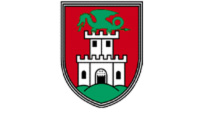 